ПРОЕКТ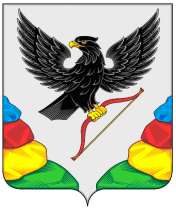 АДМИНИСТРАЦИЯ МУНИЦИПАЛЬНОГО РАЙОНА«НЕРЧИНСКИЙ РАЙОН» ЗАБАЙКАЛЬСКОГО КРАЯПОСТАНОВЛЕНИЕ«____» декабря  2022 года						№_____г. НерчинскОб утверждении Порядка ведения  учета несовершеннолетних, не приступивших к обучению, не посещающих и систематически пропускающих по неуважительным причинам занятия в образовательных организациях муниципального района «Нерчинский район»          В соответствии с подпунктом 6 пункта 1 статьи 9 Федерального закона от 29.12.2012 N 273-ФЗ "Об образовании в Российской Федерации", статьей 14 Федерального закона от 24.06.1999 N 120-ФЗ "Об основах системы профилактики безнадзорности и правонарушений несовершеннолетних", пунктом 13 статьи 16 Федерального закона от 06.10.2003 N 131-ФЗ "Об общих принципах организации местного самоуправления в Российской Федерации", приказом министерства образования и науки Забайкальского края от 01.11.2022 года № 926 «Об утверждении Порядка ведения учета несовершеннолетних, не приступивших к обучению, не посещающих и систематически пропускающих занятия в образовательных организациях»,  администрация муниципального района «Нерчинский район» постановляет:1. Утвердить прилагаемый Порядок ведения учета несовершеннолетних, не приступивших к обучению, не посещающих и систематически пропускающих по неуважительным причинам занятия в образовательных организациях муниципального района «Нерчинский район». 2. Утвердить форму отчета мониторинга учета несовершеннолетних, не приступивших к обучению, не посещающих или систематически пропускающих по неуважительным причинам занятия в образовательных организациях.3. Управлению образования администрации муниципального района «Нерчинский район (Н.В. Ораевой):3.1. Довести до сведения руководителей образовательных организаций, реализующих основные образовательные программы, настоящее Положение, форму отчета мониторинга учета несовершеннолетних, не приступивших к обучению, не посещающих или систематически пропускающих по неуважительным причинам занятия в образовательных организациях.3.2. Обеспечить организацию руководителями образовательных организаций учета детей, подлежащих обязательному обучению в образовательных организациях, реализующих основные образовательные программы, и проживающих на территории муниципального района «Нерчинский район», в соответствии с настоящим  Положением, обеспечить проведение мониторинга учета несовершеннолетних, не приступивших к обучению, не посещающих или систематически пропускающих по неуважительным причинам занятия в образовательных организациях в период учебного года, с ежемесячным предоставлением в Управление образования администрации муниципального района «Нерчинский район» до 02 числа каждого месяца, следующего за отчетным по установленной форме.3.3. Обеспечить контроль по учету всех детей, подлежащих обязательному обучению в образовательных организациях, реализующих основные образовательные программы, а также по учету несовершеннолетних детей, не посещающих или систематически пропускающих по неуважительным причинам занятия в образовательных организациях.3.4. Ежегодно, до 10 января и 10 сентября, обновлять и актуализировать базу данных на детей, не обучающихся в образовательных организациях муниципального района «Нерчинский район» и систематически пропускающих занятия по неуважительной причине.3.5. Ежегодно до 15 марта проводить уточнение и (или) обновление данных по закреплению образовательных организаций для осуществления учета детей, подлежащих обучению.4. Комиссии по делам несовершеннолетних и защите их прав оказывать в рамках имеющейся компетенции содействие Управлению образования администрации муниципального района «Нерчинский район», образовательным организациям по учету детей, проживающих на территории муниципального района «Нерчинский район» и подлежащих обязательному обучению в образовательных организациях, реализующих основные общеобразовательные программы, но не получающих его по каким-либо причинам.5. Признать утратившим силу постановление администрации муниципального района «Нерчинский район»  от 19.04.2021 г. № 22 "Об утверждении Положения о порядке учета детей, подлежащих обучению в образовательных учреждениях муниципального района «Нерчинский район».6. Настоящее постановление опубликовать на официальном сайте администрации муниципального района «Нерчинский район» в информационно - телекоммуникационной сети Интернет7. Постановление вступает в силу со дня его официального опубликования.И. О. Главы муниципального района     «Нерчинский район»						Б. Н. ПротасовУТВЕРЖДЕНОПостановлением  администрациимуниципального района«Нерчинский район»от ___ декабря  2022 г. № ___Порядок ведения  учета несовершеннолетних, не приступивших к обучению, не посещающих и систематически пропускающих по неуважительным причинам занятия в образовательных организациях муниципального района «Нерчинский район»
1. Общие положения1. Порядок ведения  учета несовершеннолетних, не приступивших к обучению, не посещающих и систематически пропускающих по неуважительным причинам занятия в образовательных организациях муниципального района «Нерчинский район» (далее - Порядок), разработан в соответствии с  Конституцией Российской Федерации, Федеральными законами от 24.06.1999 N 120-ФЗ "Об основах системы профилактики безнадзорности и правонарушений несовершеннолетних", от 29.12.2012 N 273-ФЗ "Об образовании в Российской Федерации", приказом Министерства образования и науки Забайкальского края от 01.11.2022 года № 926 «Об утверждении Порядка ведения учета несовершеннолетних, не приступивших к обучению, не посещающих и систематически пропускающих занятия в образовательных организациях», методическими рекомендациями по совершенствованию индивидуальной профилактической работы с несовершеннолетними, не посещающими или систематически пропускающими по неуважительным причинам занятия в образовательных организациях, ведутся Управлением образования администрации муниципального района «Нерчинский район» (далее - Управление образования) и образовательными организациями. 2. В Порядке ведения учета несовершеннолетних, не приступивших к обучению, не посещающих и систематически пропускающих по неуважительным причинам занятия в образовательных организациях, используются следующие основные понятия:	обучение – целенаправленный процесс организации деятельности обучающихся по овладению знаниями, умениями, навыками и компетенцией, приобретению опыта деятельности, развитию способностей, приобретению опыта применения знаний в повседневной жизни и формированию у обучающихся мотивации получения образования в течение всей жизни;	обучающийся – физическое лицо, осваивающее образовательную программу;	несовершеннолетние, не приступившие по неуважительным причинам к обучению в текущем учебном году, - несовершеннолетние, не приступившие к обучению в организации, осуществляющей образовательную деятельность, по неуважительным причинам, или пропустившие более 80% учебных занятий без уважительной причины;	несовершеннолетние, не посещающие по неуважительным причинам занятия в организациях, осуществляющих образовательную деятельность, - несовершеннолетние, не получившие общего образования и не приступившие к обучению в организациях, осуществляющих образовательную деятельность по образовательным программам дошкольного, начального общего, основного общего и среднего общего образования; несовершеннолетние, не приступившие по неуважительным причинам к обучению в текущем учебном году; несовершеннолетние, выбывшие (отчисленные) из организаций, осуществляющих образовательную деятельность по образовательным программам дошкольного, начального общего, основного общего и среднего общего образования, и не продолжившие обучение; 	несовершеннолетние, пропускающие по неуважительным причинам занятия в образовательных организациях – обучающиеся, не посетившие в образовательных организациях без уважительной причины в течение 1 месяца менее 20% учебных занятий, режим которых установлен локальным нормативным актом образовательной организации, регламентирующим основные вопросы организации и осуществления образовательной деятельности;	учет несовершеннолетних, не приступивших к обучению, не посещающих и систематически пропускающих по неуважительным причинам занятия в образовательных организациях – система мер, осуществляемая образовательной организацией в отношении обучающего и его родителей (законных представителей), направленных на выявление и устранение неуважительных причин пропусков учебных занятий ребенком и условий, способствующих пропускам занятий в образовательном учреждении, а также на оказание несовершеннолетним с отклонениями в поведении либо имеющих проблемы в обучении социально-психологической и педагогической помощи.	Уважительными причинами пропусков несовершеннолетними занятий в образовательных организациях признаются обстоятельства, объективно препятствующие посещению несовершеннолетними учебных занятий в образовательных организациях: состояние здоровья (при наличии подтверждающего документа из медицинской организации), семейные обстоятельства (при наличии заявления родителей (законных представителей) о необходимости пропусков учебных занятий ребенком и подтверждении обязательств о принятии ими мер по продолжению освоения несовершеннолетним образовательных программ в период его отсутствия в образовательной организации), участие в спортивных, массовых, оздоровительных и иных мероприятиях (при наличии документов, подтверждающих участие) и иные, установленные локальными нормативными актами образовательной организации.	Неуважительными причинами пропусков несовершеннолетними занятий в образовательных организациях признаются обстоятельства личного характера (отсутствие интереса к обучению, девиантное, антиобщественное и противоправное поведение, низкая успеваемость (неосвоение образовательных программ) и иные), неофициальное трудоустройство, наличие неразрешенной конфликтной ситуации с другими несовершеннолетними обучающимися (травля), педагогами и иные причины, установленные локальными нормативными актами образовательной организации либо призванные таковыми коллегиальным органом, структурным подразделением, наделенным образовательной организацией соответствующими полномочиями в указанной сфере.2. Организация выявления и учета несовершеннолетних, не приступивших к обучению, не посещающих и систематически пропускающих по неуважительным причинам занятия в образовательных организациях3.Выявление и учет несовершеннолетних, не приступивших к обучению, не посещающих и систематически пропускающих по неуважительным причинам занятия в образовательных организациях, ведутся Управлением образования и образовательными организациями.	Сведения о численности несовершеннолетних, не приступивших к обучению, не посещающих и систематически пропускающих по неуважительным причинам занятия в образовательных организациях, в рамках федерального статистического наблюдения предоставляются Управлением образования на основании данных, получаемых от образовательных организаций, в Министерство образования и науки Забайкальского края (далее – Минобразования).3.1.Управление образования:	ведет персонифицированный учет несовершеннолетних, не приступивших к обучению, не посещающих и систематически пропускающих по неуважительным причинам занятия в образовательных организациях на территории муниципального района «Нерчинский район»;На регулярной основе осуществляют анализ причин и условий пропусков несовершеннолетними учебных занятий в образовательных организациях по неуважительным причинам;	ежеквартально до 5 числа месяца следующего за отчетным кварталом информируют Минобразования, муниципальную комиссию по делам несовершеннолетних и защите их прав, иные заинтересованные органы и учреждения о несовершеннолетних, не приступивших к обучению, не посещающих и систематически пропускающих по неуважительным причинам занятия в образовательных организациях, об итогах анализа причин и условий пропусков несовершеннолетними учебных занятий, о принимаемых мерах по сокращению численности обучающихся указанной категории;3.2.Образовательные организации:	выявляют и ведут персонифицированный учет несовершеннолетних, не приступивших к обучению, не посещающих и пропускающих по неуважительным причинам занятия в образовательных организациях, принимают меры по недопущению несовершеннолетними указанной категории систематических пропусков занятий. Обязательному учету подлежат все дети в возрасте до 18 лет, проживающие (постоянно или временно) или пребывающие на территории муниципального района «Нерчинский район» независимо от наличия (отсутствия) регистрации по месту жительства (пребывания), в целях реализации их конституционного права на получение обязательного общего образования;	выявляют и ведут персонифицированный учет несовершеннолетних, не приступивших к обучению, не посещающих и систематически пропускающих по неуважительным причинам занятия в образовательных организациях;	выявляют и анализируют причины и условия пропусков несовершеннолетними учебных занятий в образовательных организациях по неуважительным причинам, принимают меры по их устранению;	ежемесячно до 02 числа месяца, следующего за отчетным предоставляют форму отчета мониторинга учета несовершеннолетних, не приступивших к обучению, не посещающих или систематически пропускающих по неуважительным причинам занятия в образовательных организациях в Управление образования, информируют муниципальную комиссию по делам несовершеннолетним и защите из прав, иные заинтересованные органы и учреждения о несовершеннолетних, не приступивших к обучению, не посещающие и систематически пропускающих по неуважительным причинам занятия в образовательных организациях, об итогах анализа причин и условий пропусков несовершеннолетними учебных занятий, о принимаемых мерах по сокращению численности обучающихся указанной категории;	информируют территориальный орган внутренних дел, орган опеки и попечительства о выявлении сведений о неисполнении (ненадлежащем исполнении) родителями (законными представителями) несовершеннолетних обязанностей по воспитанию, обучению несовершеннолетних;	принимают меры по оказанию несовершеннолетним, не приступившим к обучению, не посещающих и систематически пропускающих по неуважительным причинам занятия в образовательных организациях, с отклонениями в поведении либо имеющим проблемы в обучении социально-психологической и педагогической помощи.2.4.Образовательные организации в рамках выявления несовершеннолетних, не приступивших к обучению, не посещающих и систематически пропускающих по неуважительным причинам занятия в образовательных организациях, организуют:	ежедневный контроль за посещаемостью обучающимися учебных занятий;	выяснение в течение одного дня причин пропуска несовершеннолетними учебных занятий (учебного дня, учебного занятия);	информирование в течение одного дня (с момента выявления0 родителей (законных представителей) несовершеннолетнего о пропуске им занятий, о необходимости устранения причин, способствующих пропуску занятий;	выявление потребности оказания социально-психологической и педагогической помощи обучающемуся, его семье, условий проживания ребенка, состояния детско-родительских отношений в семье;	информирование муниципальной комиссии по делам несовершеннолетних и защите их прав, территориального органа внутренних дел, Управления образования, в случае продолжения несовершеннолетним пропусков занятий по неуважительным причинам и выявления необходимости организации межведомственной индивидуальной профилактической работы.3.Организация индивидуальной профилактической  работы с несовершеннолетними, не приступившими к обучению, не посещающими или систематически пропускающими по неуважительным причинам занятия в образовательных организациях	4. Организация индивидуальной профилактической работы с несовершеннолетними, не приступившими к обучению, не посещающими или систематически пропускающими по неуважительным причинам занятия в образовательных организациях, осуществляется с учетом Методических рекомендаций по вопросам совершенствования индивидуальной профилактической работы с обучающимися с девиантным поведением (письмо Минобрнауки России от 28 апреля 2016 г. № АК-923/07); рекомендаций по совершенствованию работы с детьми, состоящими на различных видах учета в органах и учреждениях системы профилактики безнадзорности и правонарушений несовершеннолетних, на основе имеющихся лучших практик данной работы и анализа информации об образовательных организациях, в которых преимущественно обучатся указанные лица; Рекомендаций по стимулированию вовлечения детей, состоящих на различных видах учета, в общественно значимые мероприятия, в том числе в добровольческую и волонтерскую деятельность (письмо Минобрнауки России от 19 декабря 2017 г. №  07-7453) и иных.3.1.Управление образования в целях совершенствования индивидуальной профилактической работы с несовершеннолетними, не приступившими к обучению, не посещающими или систематически пропускающими по неуважительным причинам занятия в образовательных организациях:	принимают дополнительные меры по организации мероприятий, направленных на повышение квалификации в сфере организации воспитательной работы классных руководителей, педагогов образовательных организаций с наиболее высокими показателями численности несовершеннолетних, не приступивших к обучению, не посещающими или систематически пропускающими по неуважительным причинам занятия;	организуют проведение семинаров, заседаний круглых столов и иных мероприятий для педагогов по распространению опыта оказания социально-психологической и педагогической помощи несовершеннолетним обучающимся и их родителям (законным представителям), по формированию навыков выявления неуважительных причин пропусков обучающимися занятий, разрешения межличностных и детско-родительских конфликтных ситуаций;	проводят мониторинг состояния воспитательной работы в образовательных организациях, анализируют итоги диагностики, проводимой образовательными организациями по выявлению комфортности пребывания несовершеннолетних в детском коллективе, образовательной организации.3.2.Образовательные организации в рамках индивидуальной профилактической работы с несовершеннолетними, не приступившими к обучению, не посещающими или систематически пропускающими по неуважительным причинам занятия в образовательных организациях:	организуют посещение несовершеннолетнего обучающегося с целью выяснения причин пропусков занятий, условий проживания и воспитания ребенка, проведения беседы с несовершеннолетним, его родителями (законными представителями);	организуют информирование родителей (законных представителей) ребенка о детском телефоне доверия, интернет - ресурсах, службах психологической, социальной, педагогической помощи детям и семьям в кризисных ситуациях, по коррекции девиантного поведения несовершеннолетних;	определяют порядок ежедневного информирования родителей (законных представителей) несовершеннолетнего о посещаемости им учебных занятий;	принимают (в случае выявления) меры по урегулированию конфликтных ситуаций, обеспечению наблюдения за динамикой межличностных отношений после снятия остроты либо завершения конфликта, в том числе, после примирения сторон;	принимают (в случае выявления) меры по обеспечению повышения успеваемости обучающегося, организации дополнительных занятий по учебных предметам, дополнительные меры по педагогическому сопровождению процесса обучения несовершеннолетнего;	при отсутствии положительной динамики ситуации организуют рассмотрение случая на заседании коллегиального органа, структурного подразделения, наделенного образовательной организацией соответствующими полномочиями в указанной сфере, с приглашением несовершеннолетнего, его родителей (законных представителей);	разрабатывают и реализуют индивидуальный план профилактической работы с несовершеннолетним, его родителями (законными представителями), включающий меры по оказанию социально-психологической помощи, организации занятости досуга;	обеспечивает мониторинг проведения педагогами индивидуальной профилактической работы с несовершеннолетними;	осуществление контроля за исполнением индивидуального плана профилактической работы;	проведение анализа результативности оказания социально-психологической и педагогической помощи, профилактических мер, принятых в отношении обучающегося классным руководителем, педагогом-психологом, социальным педагогом в целях устранения выявленных причин пропусков учебных занятий;	организуют превентивные мероприятия в отношении обучающихся в классном коллективе с несовершеннолетним, не приступившим к обучению, пропускающим по неуважительным причинам занятия, по формированию интереса к учебной деятельности и досуговые мероприятия, направленные на сплочение коллектива.
5. Ответственность должностных лиц          5.1 Руководители образовательных организаций несут ответственность за достоверность сведений по учету детей, направляемых в Управление образования, за надлежащее ведение и хранение документации по учету и движению обучающихся, за конфиденциальность информации о детях, их родителях (законных представителях) в соответствии с действующим законодательством Российской Федерации.
         5.2. Должностные лица Управления образования администрации муниципального района «Нерчинский район» несут ответственность за сбор, хранение, использование, конфиденциальность информации о детях, подлежащих обязательному обучению в образовательных организациях, реализующих образовательные программы дошкольного, начального общего, основного общего, среднего общего образования, их родителях (законных представителях) в соответствии с действующим законодательством Российской Федерации.__________________________________Приложение 1
к Порядку ведения  учета несовершеннолетних, не приступивших к обучению, не посещающих и систематически пропускающих по неуважительнымпричинам занятия в образовательных организацияхмуниципального района «Нерчинский район»                                                        КАРТАучета несовершеннолетнего, не посещающего или систематически пропускающегоучебные занятия по неуважительной причине_________________________________________________________________(полное наименование образовательной организации)1. Сведения о несовершеннолетнем                     I. Сведения о несовершеннолетнем1. Ф.И.О. (полностью) _____________________________________________________2. Дата рождения (число, месяц, год) ______________________________________3. Школа (последнее место учебы) __________________________________________4. В каком классе обучается _______________________________________________5. В каком классе должен обучаться по возрасту _____________                      (Заполняется только одна графа)7. Причина непосещения:трудности    в    обучении,    повторный(е)   курс(ы)   обучения,   стойкаянеуспеваемость,   препятствие   родителей,   жестокое  обращение  в  семье,находится  в  розыске,  склонен  к  бродяжничеству,  конфликт с родителями,одноклассниками,  педагогами,  переход  в  новую  школу, не желает учиться,хочет (вынужден) работать (подчеркнуть или дополнить)8. Перечислить, в каких школах ранее учился ___________________________________________________________________________________________________________________________________________________________________________________________________9. На учете  в  комиссии  по  делам  несовершеннолетних  и защите  их  правнесовершеннолетний/семья (не) состоит (подчеркнуть).Дата постановки на учет _________________________________Основание постановки на учет ___________________________10. На учете в отделении  по  делам  несовершеннолетних  отдела  внутреннихдел (не) состоит (подчеркнуть).Дата постановки ___________________________________________________________Основание   постановки   на  учет:  бродяжничество,  употребление  спиртных напитков,   наркотических   и   психотропных   веществ,   условно  осужден, антиобщественное поведение, драка (подчеркнуть или написать)2. Место проживания1. Адрес регистрации ________________________________________________2. Адрес фактического проживания ____________________________________3. Адрес последнего проживания ______________________________________3. Условия проживания ребенка1. Проживает:с родителями, матерью или отцом, с опекуном, попечителем; с отчимом, мачехой; в приемной семье; в государственном учреждении; с другими членами семьи; с посторонними людьми (подчеркнуть или дописать).2. Социально-бытовые условия:созданы благоприятные условия для проживания, нет условий для обучения и отдыха (конкретизировать); квартира или ее часть сдается внаем (подчеркнуть или дописать).4. Социальный статус семьиМалообеспеченная, многодетная, находящаяся в социально опасном положении, полная, неполная, в разводе, мать-одиночка, вдова/вдовец, вторичный брак матери/отца, беженцы, вынужденные переселенцы (подчеркнуть или дописать).
5. Статус родителейИнвалиды (мать, отец), ограничены в правах (мать, отец), лишены родительских прав (мать, отец), безработные (отец, мать) (подчеркнуть или дописать).
Подпись ответственного лица, должность ____________________________________Дата __________________________________
Приложение 2
к Порядку ведения  учета несовершеннолетних, не приступивших к обучению, не посещающих и систематически пропускающих по неуважительнымпричинам занятия в образовательных организацияхмуниципального района «Нерчинский район»СВЕДЕНИЯо детях, посещающих образовательную организацию, реализующуюобразовательные программы дошкольного образования, завершающих получениедошкольного образования в _____ году и подлежащих приему в 1-й класс
Представлены ______________________________________________________________(полное наименование образовательной организации,представившей документы)Заведующий _____________________________________________________(Ф.И.О., подпись)Дата ________________________________________________
ПечатьПриложение 3
к Порядку ведения  учета несовершеннолетних, не приступивших к обучению, не посещающих и систематически пропускающих по неуважительнымпричинам занятия в образовательных организацияхмуниципального района «Нерчинский район»ИНФОРМАЦИЯо детях, подлежащих обязательному обучению, но не получающих общегообразования________________________________________________________________(Наименование организации, подающей информацию)
Руководитель организации __________________________________________________(Ф.И.О., подпись)
Дата ___________________________________
ПечатьУТВЕРЖДЕНОПостановлением  администрациимуниципального района«Нерчинский район»от ___ декабря  2022 г. № ___ФОРМА ОТЧЕТАОТЧЕТМониторинга учета несовершеннолетних, не приступивших к обучению, не посещающих и систематически пропускающих по неуважительным причинам занятия в образовательных организацияхНаименование образовательной организации _________________________________________Отчетный период_________________________________________________________________*предпринимаемые меры профилактической работы: указать направления деятельности (работа классного руководителя в отношении ребенка и семьи, составление индивидуального образовательно-воспитательного маршрута, психолого-педагогический консилиум, совет профилактики, заседание муниципальной КДН иЗП).6. Систематически пропускает занятияНе посещает школуЗа отчетный период пропущено суммарно:учебных дней - (кол-во) __________, уроков- (кол-во) _________________С какого времени необучается ____________________________________________(дата последнегопосещения занятий)N п/пФамилия, имя, отчество ребенкаДата и год рожденияАдрес регистрацииАдрес фактического проживанияN п/пФамилия, имя, отчество ребенкаДата рождения ребенкаАдрес места жительства ребенкаИсточник и дата поступления информации о ребенкеИнформация о родителях (законных представителях)Примечания (класс, школа и др.)№ п/пФамилия, имя, отчество (при наличии) детей, не приступивших к обучению, не посещающих и систематически пропускающих по неуважительным причинам занятия в образовательной организацииКлассКоличество пропусковПричиныМеры профилактики / индивидуальная профилактическая работа *результат1